Greenbelt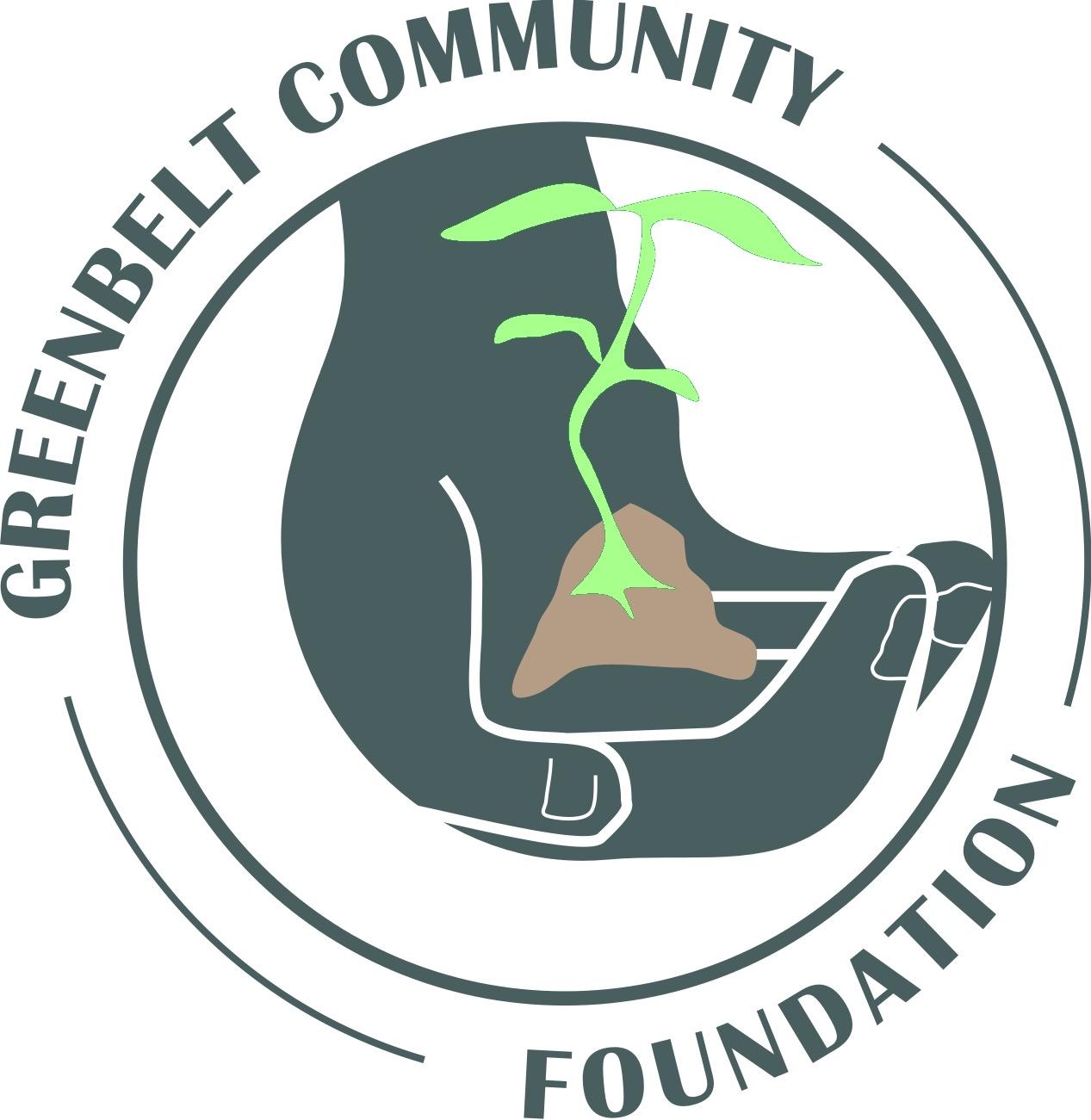 COMMUNITY FOUNDATIONPROPOSAL SUBMISSION GUIDELINES(Download as a Microsoft Word Document in order to type directly in the application)The Greenbelt Community Foundation (GCF) welcomes grant applications for amounts ranging from $500 to $5,000. We are interested in funding worthwhile new or continuing projects/programs provided by nonprofit organizations and cooperatives that serve Greenbelt citizens. The project or program should enhance the vitality of Greenbelt in the following areas:CulturalArtistic Recreational Social or Environmental vitality of Greenbelt And it should:Benefit residents of Greenbelt Be fully completed or have a clearly defined milestone that is completed by the end of the grant year.  CRITERIA Applications will be reviewed and evaluated based on the following criteria:Value to GreenbeltClarity of planFeasibility of approachQualifications of administrators and service providersLikelihood of successPotential for sustainability (if planned)ELIGIBILITY To be eligible for funding, your organization should be a tax-exempt nonprofit organization or cooperative. If you don’t meet this requirement, you must find a qualifying organization to act as your fiscal agent.  A fiscal agent is an organization that is already a tax-exempt non-profit or not-for-profit cooperative that will act as a financial sponsor for your organization’s project.  The fiscal agent’s mission should be in line with your organization’s mission.A current grant recipient will need to wait 12 months from award date before becoming eligible to apply for a new grant. Recipients of past grant awards must have submitted a final report to the GCF Board of Directors in order to apply for a new grant.REVIEW PROCESSProposals are due by midnight April 15 and October 15 of each year. Complete proposals will be reviewed by the Foundation’s Proposal Review Committee which sends its recommendations to the Board of Directors to make the final decisions.  Award checks for the spring cycle are generally made in summer while those for the fall cycle are made in winter. SUBMISSION INSTRUCTIONSTo ensure that all required parts of your proposal are submitted correctly and easily reviewed, please combine all documents such as the application, budget, tax-exempt letter, letters of support, etc. into one document and consecutively number each page. Page numbers can be hand written if needed. Please name this document “[YOUR ORGANIZATION NAME] Application for GCF.”(Some simple ways to do this: The application is in a Word document. You can place all the documents into this Word document to make one complete document. Or print the completed application, manually assemble it with the other required documents in the order as asked in the application, hand number each page, then scan these pages into one document. You can use Adobe Acrobat to combine documents if you own the program.)Please email completed proposals by midnight April 15 or October 15 to: GreenbeltCommunityFoundation@gmail.com. Email GCF if you have questions or need assistance with your proposal. Grant Application FormGreenbelt Community FoundationApplication Deadlines – April 15 and October 15 Please type your information directly into this document. Save it as a Microsoft Word document. Combine all documents such as application, budget, tax-exempt letter, letters of support, etc. in one document and number each page consecutively. Please label this document “[YOUR ORGANIZATION NAME] Application for GCF.” Email to GreenbeltCommunityFoundation@gmail.com by midnight of April 15 or October 15. Date: Name of Person Completing this application:	Title:	Organization:	Street Address:	 City:  State:  Zip: Phone:  Email:  Website:      Facebook Page: Other Social Media: Signature: _____________________________________ Date: ____________Type of Organization: If not a tax-exempt organization or cooperative, you must provide a letter from a qualifying organization willing to act as the fiscal agent for the project. The letter must include the fiscal agent organization’s mission statement and attach a copy of its current IRS determination letter 501(c)(3) Non-Profit Organization. Federal tax-exempt number  Not for Profit Cooperative. Federal tax-exempt number  Other – complete fiscal agent information below:_____________________________________________________________________Fiscal Agent Information:   Federal tax-exempt number: Organization:	Chair/President: Street Address:	 City:  State:  Zip: Phone:        Email:  Signature: ____________________________________ Date: ___________________________________________________________________________Brief Description of your Organization: (1 paragraph):Title of Proposed Project: This project/program is:	  New or  Existing*Brief Description of the Project: (1 paragraph):Project target area (check all that apply):  Greenbelt East	  Greenbelt West	 Center GreenbeltAmount of Funding Requested:  $Has your organization received a previous grant award from GCF?  Yes  NoIf yes, give us a paragraph describing the outcome of that project/program:______________________________________________________________REQUIRED ATTACHMENTS: Brief history of the organization with recent accomplishments Names, roles and qualifications of administrators and service providers who are key to the success of this project.  List of current board members and officers.Organizational budget for this year including income and expense (do not include funding requested in this application). Budget – organized by income and expense. Must include highlighted and itemized project/program costs specifically to be funded by GCF; other sources of funding for the project/program and whether the funding is secured or pending; and in-kind donations of material or services.   Project Description (up to 3 pages) specifically addressing:Objectives of the project/program and its expected impact on Greenbelt residents.Who does the project/program serve - ages, gender, and location.Specific steps to be taken to implement the project.How will you evaluate the project/program? What are your measurements for success?Project timeline including start date, end date, and important milestones.If the project is to continue for more than one year, what plans are you considering for future funding? Copy of your organization’s current IRS tax-exempt determination letter with federal tax-exempt number.    Letter from a qualifying organization willing to act as the fiscal agent for the project.  The letter must include the fiscal agent organization’s mission statement and attach a copy of its current IRS determination letter._______________________________________________________________________________________Proposals are evaluated based on responses to the questions above. Any additional material provided will likely not be helpful.Proposals will be evaluated using the categories: Value to Greenbelt, Clarity of plan, Feasibility of approach, Qualifications of administrators & service providers, Likelihood of success, and Potential for sustainability (if planned).  Each category is weighted equally. If your proposal is selected for an award, a final report on your project, including photos and accounting for the expenditure of the grant funds, is required at the conclusion of the project.Revised March 2020